Approval Form for 4-H Animal Shows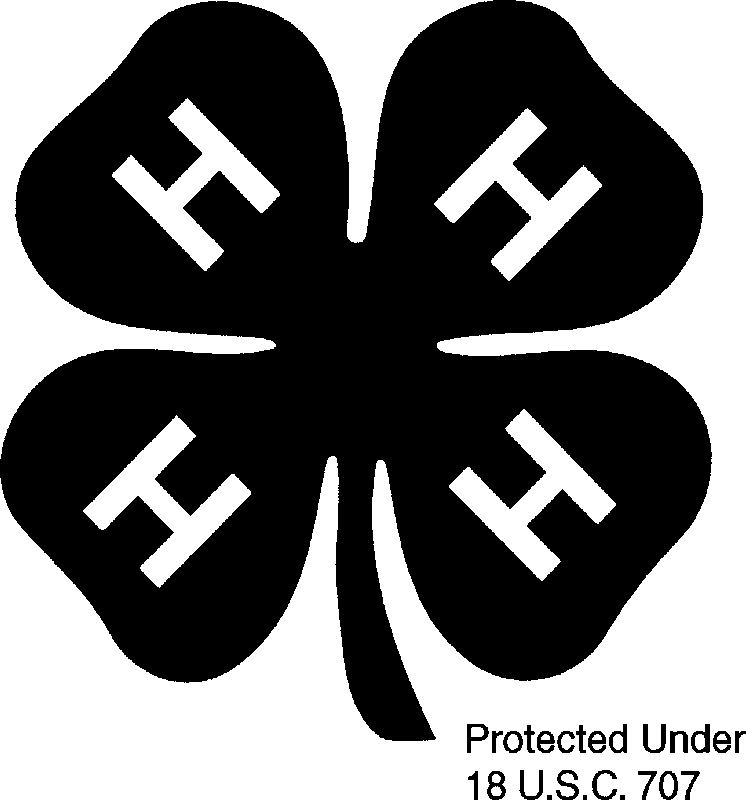 Do not use this form for Sale Animals at Fryeburg Fair	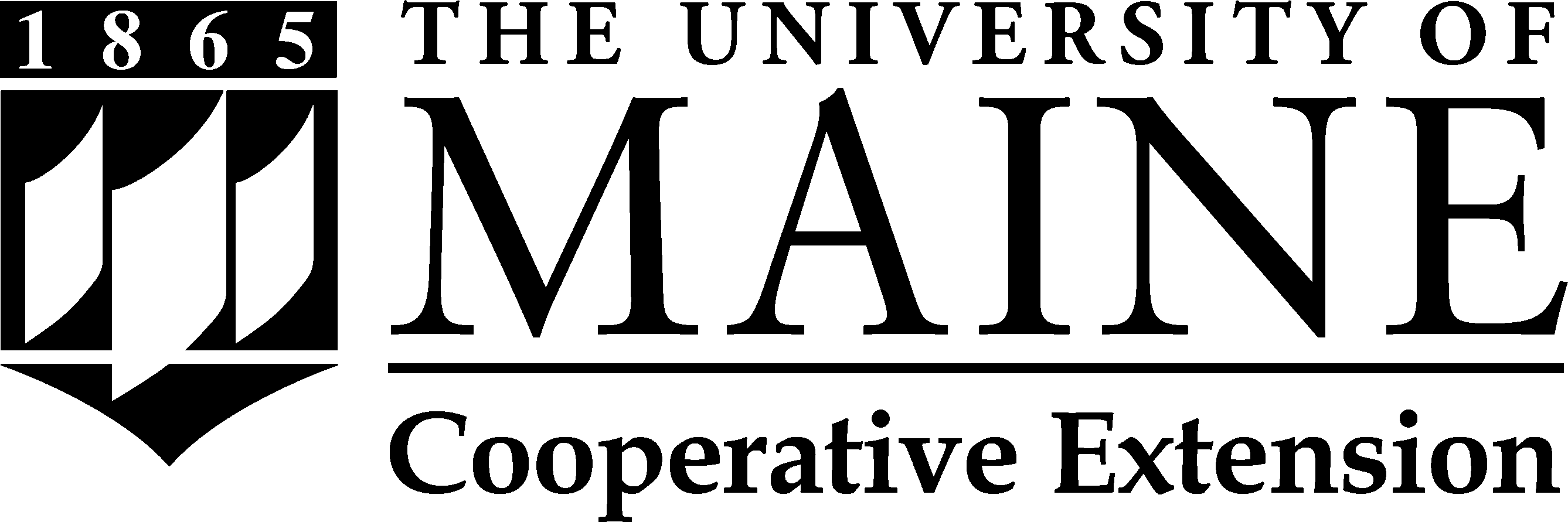 Species of Animal  	Exhibitor’s Name 		Address  	Age as of December 31st of the Current 4-H Year	Town, State, Zip Code _ 	Club Name (if applicable)  		                                                                           County Where Enrolled	Telephone #  	E-mail:   	Statewide Exceptions:Statewide Exceptions:DEADLINE-All Animals: June 30 Unless an earlier date is designated by a fair premium book.Club leader (or advisor for independent member) must sign on the line immediately after last entry. Send form(s)to County Extension Office. Extension Office will keep original for office records and return an official, embossed photocopy to exhibitor.Animal Approval form, registration (or a copy), and lease papers should accompany your animal(s) to each show and should be quickly accessible if warranted. Rabbits, poultry and small pets (not including dogs) do not need to be listed on animal approval forms. Each animal must be listed on only one member’s approval form with the exception of horse. Two members who are not siblings or all the children from one family may share the same horse.Members must follow all fair rules concerning the number of animals permitted in shows and will be required to present to fair officials any licenses, registration papers, or certificates of health required by fairs or the state of Maine.Identification of AnimalsAll animals, if they are registered, must provide their registration number.If registration has been applied for, sire and dam’s registration numbers must appear on next line. Provide registration number to county office when received.Do not use the term “pending” in any column.Animals to be shown in any 4-H classes this year must be listed on this form.This original form, with 4-H Extension staff’s signature, will be kept in the county office. An official embossed photocopy of this form (copies of photos must be embossed as well) is given to the 4-Her and must be presented to Superintendent of each 4-H show in which you participate, and must agree with information on registration papers.Animals with “Registration applied for” may be so indicated, but date of birth of the animal as well as the registration numbers of sire and dam should be listed.If animal is “leased,” date should appear in the column headed “Date of Lease.” Copy of lease agreement must accompany the animal approval form.This form does not supersede any requirements in a fair premium booklet.11/16/2017	“A Member of the University of Maine System”In complying with the letter and spirit of applicable laws and pursuing its own goals of diversity, the University System shall not discriminate on the grounds of race, color, religion, sex, sexual orientation, including transgender status or gender expression, national origin, citizenship status, age, disability, or veteran's status in employment, education, and all other areas of the University System. The University provides reasonable accommodations to qualified individuals with disabilities upon request.Questions and complaints about discrimination in any area of the University should be directed to the Executive Director of Equal Opportunity, The University of Maine, Room 101, 5754 North Stevens Hall, Orono, ME 04469-5754, telephone (207) 581-1226 (voice and TDD).Leader’s Guidelines for handling animal approval forms(New guidelines that correspond to Animal Approval Forms revised 12-1-05)Species: either of these termsVerify 4-H AgeComplete name and addressYouth’s name appears on front and back4-H Leader/Advisor signs on the line immediately after last animal listedAnimal’s registered name/pet nameThere is some form of identification # in proper column(s)If animal has both an ear tag and a microchip number, there is aseparate column for each.Registration number (if not a grade animal) should be enteredIf registration has not been received – supply sire and dam’s numbersGrade Horse: Use Coggins Certification or a good photo as I.D.Dairy animals should have a registration # unless that breed registry does not require suchSmall animals, pets are identified by a good photo or markings are described in I.D. columnsShow class—corresponds with date of birthDate of Ownership or Lease - If a registered animal is not registered in the child’s name, i.e. “Farm Name” then the animal needs to be on a lease form.Lease form must be submitted at same timeIf Bred & Owned (owned mother when this animal was born) – some shows have special awards for Bred & Owned and use this to enter into classMust be at the County Extension office by JUNE 30th. ESE Horse, April 1; ESE Dairy, May 1; Working Steer, May 1Rev 6-14-2010MAINE 4-H Contract for Rental/Lease of All Animals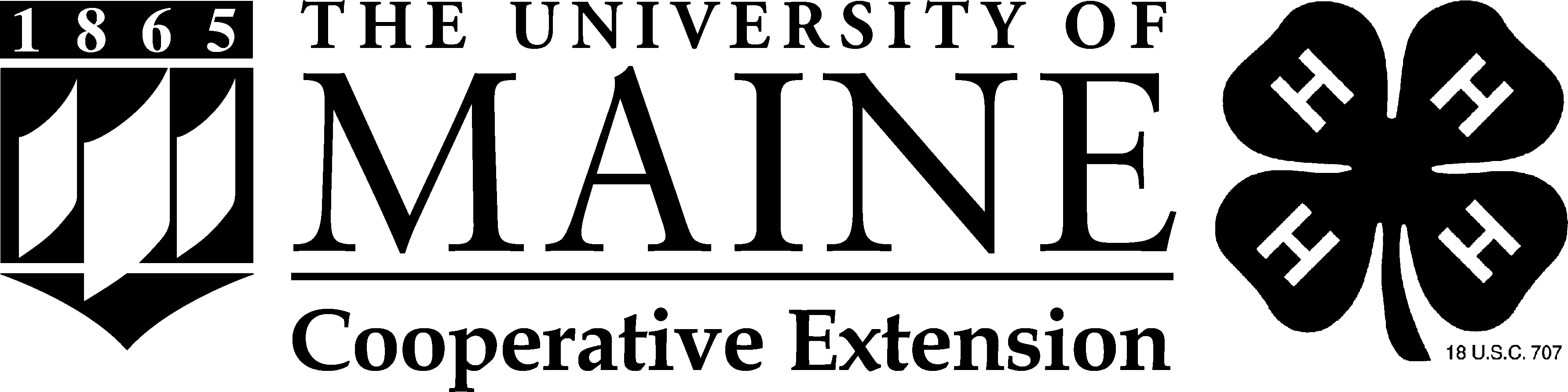 (ESE Horse use form in ESE packet)This form is not to be altered. Maximum number of animals that may be leased is twenty (20) per species.Please circle one: Beef - Dairy - Dog - Goat - Horse - Sheep - Working SteerThe contract is entered into on this 	day of (month) 	20 	, between renter,(youth’s name as the renter) 	, and 		(the owner). The term of the contract shall be from (day/month) 	20 	, to (day/month) 	20 	.This contract may be terminated at any time by mutual agreement in writing; or at least	month(s) written notice from either party.If leasing from different parties, separate contracts must be filled out.The Renter/Lessee agrees to accept possession of the animal(s) listed below:Please see reverse side for signature lines.This form must be copied front to back and an official stamp done at the county extension office to be valid. These animals must correspond with 4-H youth’s Animal Approval form.Youth’s name (renter) from the front on this form:  	ORIGINAL TO COUNTY EXTENSION OFFICE WITH YOUR APPROVAL FORM 1 COPY TO RENTER1 COPY TO OWNER(approval form will not be signed unless it is accompanied by this form)It is agreed that the title to said animal shall at all times remain in the possession of the owner. (A copy of Registration shall be given to Renter). The Renter agrees to pay rental fee of $_________, for the animal(s) described above during the time this contract is in effect.ATTACHED STIPULATIONS or RESTRICTIONS: YES  	or NO  	If yes, please attach on separate paper.Date: 		 		Date  		 	(mm/dd/yyyy)	Signature of Renter	(mm/dd/yyyy)	Signature of OwnerPlease print name: 		Please print name:  	Date:			 (mm/dd/yyyy)		Signature of Parent/Guardian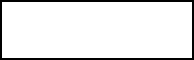 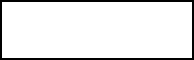 Please print name:  	Original to County Extension Staff with your Approval FormSpecies of AnimalIdentification OptionsBeefEar tag, microchip #, tattoo, or brandDairyIdentify according to breed requirements: ear tag, tattoo, or staple photo to formDogStaple photo to form, or tattooGoatTattoo, microchip #, ear tag, or staple photo to form.For kids not born by June 10, list sire and dam registration # on separate lines, or ID of dam and due date or range of due date of doe. When kid’s ID information is submitted at the county office, an amended approval form will be issued.HorseCopy of Coggins Test, or staple photo to form, or brandSheepEar tag, tattoo, or microchip #Small Pets/PoultryAn Animal Approval Form is not required for Small Pets/PoultrySwineEar notching or ear tagWorking SteerEar tags, tattoos, or staple photos to formOvine (sheep)Bovine (cattle)Camelid (Llama/alpaca)Equine (horse)Caprine (Goat)Canine (dog)RabbitCavy (guinea pig)PoultrySwineBREEDSEXEARTAG#/CHIP#REG #TATTOO#BIRTH DATEREGISTEREDNAMEBREEDSEXEARTAG#/CHIP#REG #TATTOO#BIRTH DATEREGISTEREDNAME